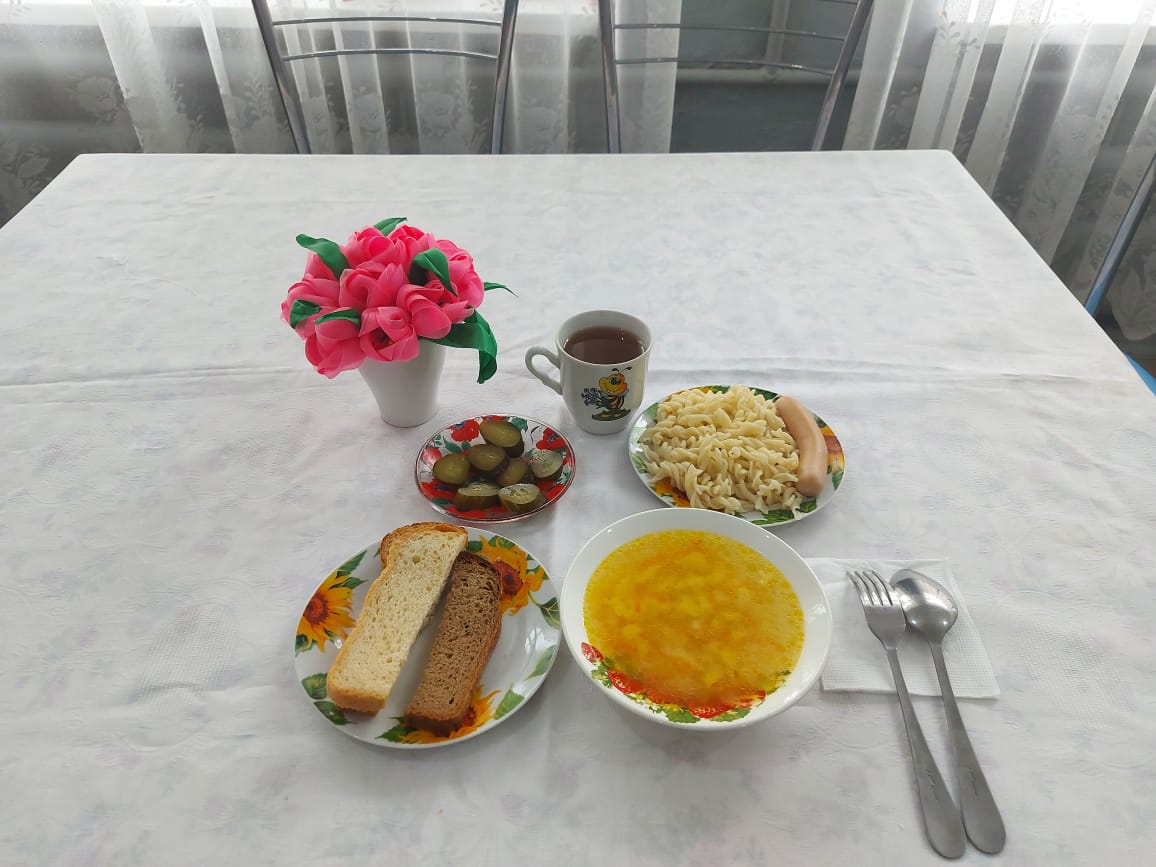 №Наименование блюдаМасса порции, грПищевые вещества, грПищевые вещества, грПищевые вещества, грЭнергетическая ценность, ккал№Наименование блюдаМасса порции, грБелки Жиры Углеводы Энергетическая ценность, ккал1Овощи/соленые450,360,050,775,852Макаронные изделия отварные1806,756,2141,06246,913Сосиски отварные708,1415,610,08179,144Суп картофельный с крупой (рисовый)2502,132,8717,42104,485Сок 200202,0058,00330,006Хлеб пшеничный553,630,4920,90109,457Хлеб ржано-пшеничный207,701,4037,70201,00Итого за день48,7128,63175,931176,83